Mål fysik åk 6
Rörelse och kraft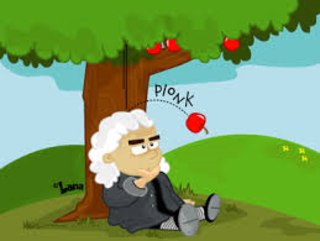 När vi har arbeta med detta arbetsområde ska du:   kunna förklara vad som menas med en rörelse genom att ge exempel på     hastighet, acceleration och fritt fall.    kunna ge exempel på krafter som påverkar dig i vardagen. 
   kunna förklara gravitationskraft med exempel.   kunna förklara friktionskraft med exempel.   kunna förklara centripetalkraft med exempel.Undervisning   Gemensamma genomgångar, diskussioner i par/grupp/helklass
   Film   Undersökningar
   Arbete med ämnesspecifika ord och begrepp, instuderingsuppgifterBedömning   Diagnos, läxförhör och diskussioner    Genomförande och dokumentation av naturvetenskaplig undersökningÄmnesord     
Rörelse, kraft, gravitationskraft, centripetalkraft, friktionskraft, accelerera, 
retardera, tyngdkraft, vacuum, stödyta, kontaktyta, tyngdpunkt, fritt fall, motkraft                                                                                                                                                                                